Publicado en  el 26/01/2017 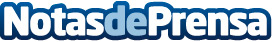 HP como Samsung, presenta baterías afectadas por riesgo de incendio en algunos de sus modelos de portátilesLa compañía retiró más de 40.000 baterías del mercado el pasado junio y ha decidido que retirará más de 100.000 en los próximos meses para evitar incidentes Datos de contacto:Nota de prensa publicada en: https://www.notasdeprensa.es/hp-como-samsung-presenta-baterias-afectadas_1 Categorias: E-Commerce Innovación Tecnológica http://www.notasdeprensa.es